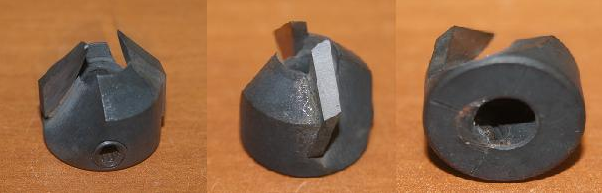 Код из 1САртикулНаименование/ Бренд/ПоставщикТехнические характеристикиГабаритыД*Ш*В,ммМасса,грМатериалМесто установки/Назначение014713106016521Зенковка D=16, d=6, L=16.5 mm прав.16*16,5d=615металлДля создания конических или цилиндрических углублений, опорных плоскостей вокруг отверстий или снятия фасок центровых отверстий.01471310601652116*16,5d=615металлДля создания конических или цилиндрических углублений, опорных плоскостей вокруг отверстий или снятия фасок центровых отверстий.014713106016521Nordutensili16*16,5d=615металлДля создания конических или цилиндрических углублений, опорных плоскостей вокруг отверстий или снятия фасок центровых отверстий.